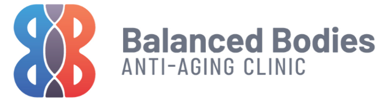 Melanotan 2Melanotan 2 is a peptide used to stimulate melanocyte production and induce skin tanning. It also plays a role in stimulating melanogeneisi and thus provides a protective mechanism against UV rays. Researchers also have reported a positive effect on libido due to its aphrodisiac properties. There is a mild positive fat-mobilizing effect as well.